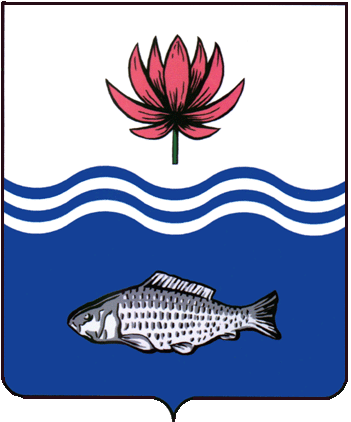 АДМИНИСТРАЦИЯ МО "ВОЛОДАРСКИЙ РАЙОН"АСТРАХАНСКОЙ ОБЛАСТИПОСТАНОВЛЕНИЕО предоставлении Бухаеву Е.Х.в аренду земельного участкадля ведения личного подсобного хозяйствана полевых участкахРассмотрев обращение Бухаева Ербулата Хасимовича, в соответствии со ст. 22, пп. 19 п. 2 ст. 39.6. Земельного кодекса РФ, администрация МО «Володарский район»ПОСТАНОВЛЯЕТ:1.	Предоставить Бухаеву Ербулату Хасимовичу, 04.02.1972 г.р. (паспорт 12 16 666409 выдан ОУФМС России по Астраханской области и Республике Калмыкия в с.Красный Яр, 13.02.2017 г., адрес регистрации: Астраханская область, Володарский район, с. Красный Яр, ул. Заводская, д.17) земельный участок в аренду сроком на 3 (три) года, с кадастровым номером 30:02:012301:146, общей площадью 3513 кв.м, из категории «земли сельскохозяйственного назначения», в южной части о. Боково, вдоль южной границы земельного участка с кадастровым номером 30:02:012301:146 Володарского района Астраханской области, для ведения личного подсобного хозяйства на полевых участках.2.	Бухаеву Ербулату Хасимовичу:2.1.	Заключить договор аренды земельного участка с администрацией МО «Володарский район».2.2.	Зарегистрировать договор аренды земельного участка в Володарском отделе Управления Федеральной службы государственной регистрации, кадастра и картографии по Астраханской области в течение 30 дней со дня подписания договора аренды.2.3.	Ежеквартально вносить причитающийся размер арендной платы в установленные договором сроки.2.4.	При перемене места регистрации сообщить в отдел земельных и имущественных отношений, жилищной политики администрации МО «Володарский район».3.	Отделу земельных и имущественных отношений, жилищной политики администрации МО «Володарский район» (Мажитов) внести соответствующие изменения в учетную и справочную документацию.4.	Контроль за исполнением настоящего постановления оставляю за собой.И.о. заместителя главыпо оперативной работе				 	               Р.Т. Мухамбетов           от 25.01.2022 г.N  96